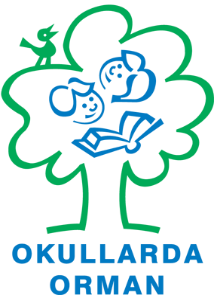 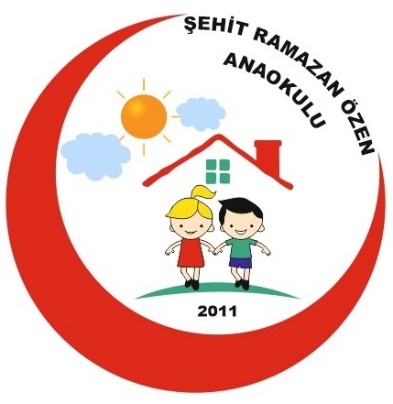   		2022-2023 EĞİTİM ÖĞRETİM YILIADIYAMAN ŞEHİT RAMAZAN ÖZEN ANAOKULUOKULLARDA ORMAN PROJESİ “ORMANLAR VE ÇEVRE KİRLİLİĞİ”KONULU YILLIK EYLEM PLANIÇalışma Süresi: 2. YılKonu: Ormanlar ve Çevre KirliliğiADIYAMAN ŞEHİT RAMAZAN ÖZEN ANAOKULU2022‐2023 EĞİTİM ÖĞRETİM YILIOKULLARDA ORMAN PROGRAMI GÖREV TABLOSUAYLAREYLEM VE ETKİNLİKLERUYGULAMAEYLÜLTüm sınıflarda Okullarda Orman projesinin açıklanması.Tüm okulun çalışılacak konu hakkında bilgilendirilmesi.Okullarda orman öğrenci timinin oluşturulması.Okullarda Orman veli komitesinin kurulması.Okullarda Orman öğretmen komitesinin kurulması.Okullarda Orman panosunun oluşturulması.* Tüm ÖğretmenlerEKİMOkuldaki tüm öğretmenlerin çalışılacak konu hakkında bilgilendirilmesiOkullarda Orman yıllık eylem  planının hazırlanmasıEylem planının Okullarda Orman koordinasyonuna (TÜRÇEV) gönderilmesiTüm öğrencilerin okullarda orman programı ve çalışılacak konu hakkında bilgilendirilmesiVeli toplantısında velilerin proje hakkında bilgilendirilmesi“Ormanlar ve Çevre Kirliliği” konulu eylem planının bu panoda yayınlanması.“Ormanlar ve Çevre Kirliliği”  konulu eylem planının okul web sitesinde duyurulması.Çevre kirliliği ile ilgili boyama sayfalarının yapılmasıÇevre kirliliği ile ilgili çocuklara video izletilmesiEylem planının okul web sitesinde ve okul bülteninde yayınlanması.Adıyaman iline ait ormanların araştırılması Ormanların korunması ile ilgili çalışmalar yapılması“31 Ekim Dünya Tasarruf Günü”sınıflarda video, slayt ve sunumlarla aktarılması* Tüm ÖğretmenlerKASIM“Ormanlar ve Çevre Kirliliği” adlı dramanın yapılması. “Yağışın oluşumu” deneyinin yapılması.“Temiz Çevre”  sloganımız kapsamında aile çalışma takvimi aracılığı ile velilerden evde çocukları ile bir afiş hazırlanmasının istenmesi“Erozyonla Mücadele Haftası”(kasım Ayının üçüncü haftası)sebebi ile sınıflarda “Erozyon” deneylerinin yapılması, Erozyonun biyoçeşitliliğe etkisinin araştırılması adlı sunumun yapılmasıİklim değişikliği ile ilgili çocuklara hikaye okunması.* Tüm ÖğretmenlerARALIKBeden perküsyonu ile yağmur sesi drama çalışması yapılması.Adıyaman ilinde insanların doğaya verdiği zararlar üzerine etkinlikler(sanat etkinliği, beyin fırtınası ile kavram haritaları oluşturma v.b)“Çevremiz Nasıl Kirlenir” adlı drama çalışması yapılır.“Yüzme-batma” deneyinin yapılması. Ardından su kirliliği ile ilgili sohbet edilmesi.“Su damlası” tasarımlarının yapılması.“Kirli Çevre, Temiz Çevre” konulu sanat etkinliğinin yapılması.“Tutum Yatırım ve Türk Malları Haftası” (12 Aralığı içine alan hafta)kutlanmasıBölgemizde tahrip edilen yaşam alanların tespiti ve imkanlar ölçüsünde gezi düzenlenmesi.* Tüm ÖğretmenlerOCAKOCAKArtık materyallerle “Ormanlar ve Çevre Kirliliği” adlı sanat etkinliğinin yapılması.“Temiz Çevre, Mutlu insanlar” konulu sulu boya çalışmasının yapılmasıÇevremiz nasıl daha temiz olur? Konusu ile ilgili sınıfta beyin jimnastiği yapılmasıKimler ormana ihtiyaç duyar? Konusunda sohbet edilmesi, video ve slayt izlenmesiHer çocuğun hayalindeki ormanlar dünyası konulu resim çalışması.Bulutunu arayan su damlası adlı hikâyenin okunması.“Tuz Kristalleri”(suyun buharlaşması) deneyi yapılması, İklim değişiklikleri hakkında sohbet edilmesi ve bunun resmedilmesi“Üç Boyutlu Kar Tanesi”çalışması yapılması* Tüm ÖğretmenlerŞUBATŞUBAT“Mikrop” deneyi yapılmasıDrama etkinliği olarak “yağmur-dolu-sel” etkinliğinin yapılması.Sanat etkinliği Temiz Çevre konusu ile ilgili 3 boyutlu olarak çalışılma yapılması“Nasıl bir çevrede yaşamak istersin?”draması yapılması hissettikleri hakkında sohbet edilmesiAile Katılım etkinliği ile “Bölgemizdeki İklim Çeşitliliği” etkinliğinin yapılmasıKış mevsiminde yeşil kalan alanların tespiti ve yaşanabilecek doğa alanların konuşulması.Çöplerin doğamıza verdiği zararlar hakkında beyin fırtınası yapılarak bunun resmedilmesi.* Tüm ÖğretmenlerMARTMART21 Mart Dünya Orman Günü” sebebi ile sınıflarda sanat etkinliği, orman şarkıları, ormanların faydaları konularında çalışmalar yapılması“22 Mart Su Gününde Eylem Günü” etkinliğinin yapılarak, yapılan çalışmalardan örnekler sunulmasıSu israfını önlemek için manifesto düzenlenmesi ( Eylem günü)Su tasarrufu kartlarının yapılması.“Katı-sıvı-gaz” deneyinin yapılmasıOkulumuzda bulunan ağaçların kavram haritasını oluşturma.Adıyaman ilinde ağaçlık alan yerlerinin tespiti ve olan ağaç çeşitleri.Bölgemizde yapılan yanlış tarım uygulamalarının araştırılması.* Tüm ÖğretmenlerNİSAN“Su Tasarrufu Oyununun” oynanması“Yağ ve su” deneyinin yapılması.“Ormanlar” ile ilgili kolaj ve sanat etkinliği çalışmaları yapılması“Su ülkesi” adlı hikâyenin okunması ardından sorularının sorulması.Okul bahçesinde ağaçlarda oluşan değişikliklerin gözlemlenmesi.Bir su damlası olsan kime yardım ederdin? Neden? sorularının yanıtlanması ve sohbet edilmesi.Karadağ ormanına gezi düzenlenmesiÇevremizde nasıl yeşil alanlar oluşturulabilir? (okul ve ev) Yakın çevreden başlanılarak neleryapılabilir? Konusunda sohbet edilerek çeşitli sanat ve materyaller hazırlanır.“Su Tasarrufu Oyununun” oynanması“Yağ ve su” deneyinin yapılması.“Ormanlar” ile ilgili kolaj ve sanat etkinliği çalışmaları yapılması“Su ülkesi” adlı hikâyenin okunması ardından sorularının sorulması.Okul bahçesinde ağaçlarda oluşan değişikliklerin gözlemlenmesi.Bir su damlası olsan kime yardım ederdin? Neden? sorularının yanıtlanması ve sohbet edilmesi.Karadağ ormanına gezi düzenlenmesiÇevremizde nasıl yeşil alanlar oluşturulabilir? (okul ve ev) Yakın çevreden başlanılarak neleryapılabilir? Konusunda sohbet edilerek çeşitli sanat ve materyaller hazırlanır.* Tüm ÖğretmenlerMAYISÇevre Kirliliği ile ilgili videolar izlenmesiTürkiye de en yeşil ve ekolojik şehirlerin öğrenciler tarafından seçilmesi.İlimizin en yeşil alanlarının resim edilmesi ve gezi düzenlenmesi.Okullarda orman projesi yılsonu raporunun gönderilmesiÇevre Kirliliği ile ilgili videolar izlenmesiTürkiye de en yeşil ve ekolojik şehirlerin öğrenciler tarafından seçilmesi.İlimizin en yeşil alanlarının resim edilmesi ve gezi düzenlenmesi.Okullarda orman projesi yılsonu raporunun gönderilmesi* Tüm ÖğretmenlerOKULLARDA ORMAN PROGRAMI KOORDİNATÖR ÖĞRETMENLERİABDULHAMİT ŞAHİNZUHAL GÜL GEDİKHASİBE ÜNSALCANAN YILDIRIMZELİHA MİRAY ÇOLAKBEHİCE ASLI ÖZKOÇAKORMAN KOMİTESİORMAN KOMİTESİHASAN KARANFİLOKUL MÜDÜRÜSELDA POLATMÜDÜR YARDIMCISIORMAN TİMİORMAN TİMİAHMET ALİ DEĞİRMENCİAYŞE ZÜMRA DOSTAHSEN ŞAHİNGÜLAY PEHLÜLMUSAB TEPESÜHEDA GÜLALPER PAKSOYALİ GÜNEYMUHAMMED VEDAT KARAKUŞASEL ÜNLENAHMET ALİ DEĞİRMENCİAYŞE ZÜMRA DOSTAHSEN ŞAHİNGÜLAY PEHLÜLMUSAB TEPESÜHEDA GÜLALPER PAKSOYALİ GÜNEYMUHAMMED VEDAT KARAKUŞASEL ÜNLEN